TONGO polinezijska pesemhttps://www.youtube.com/watch?v=wB-P13BgJBA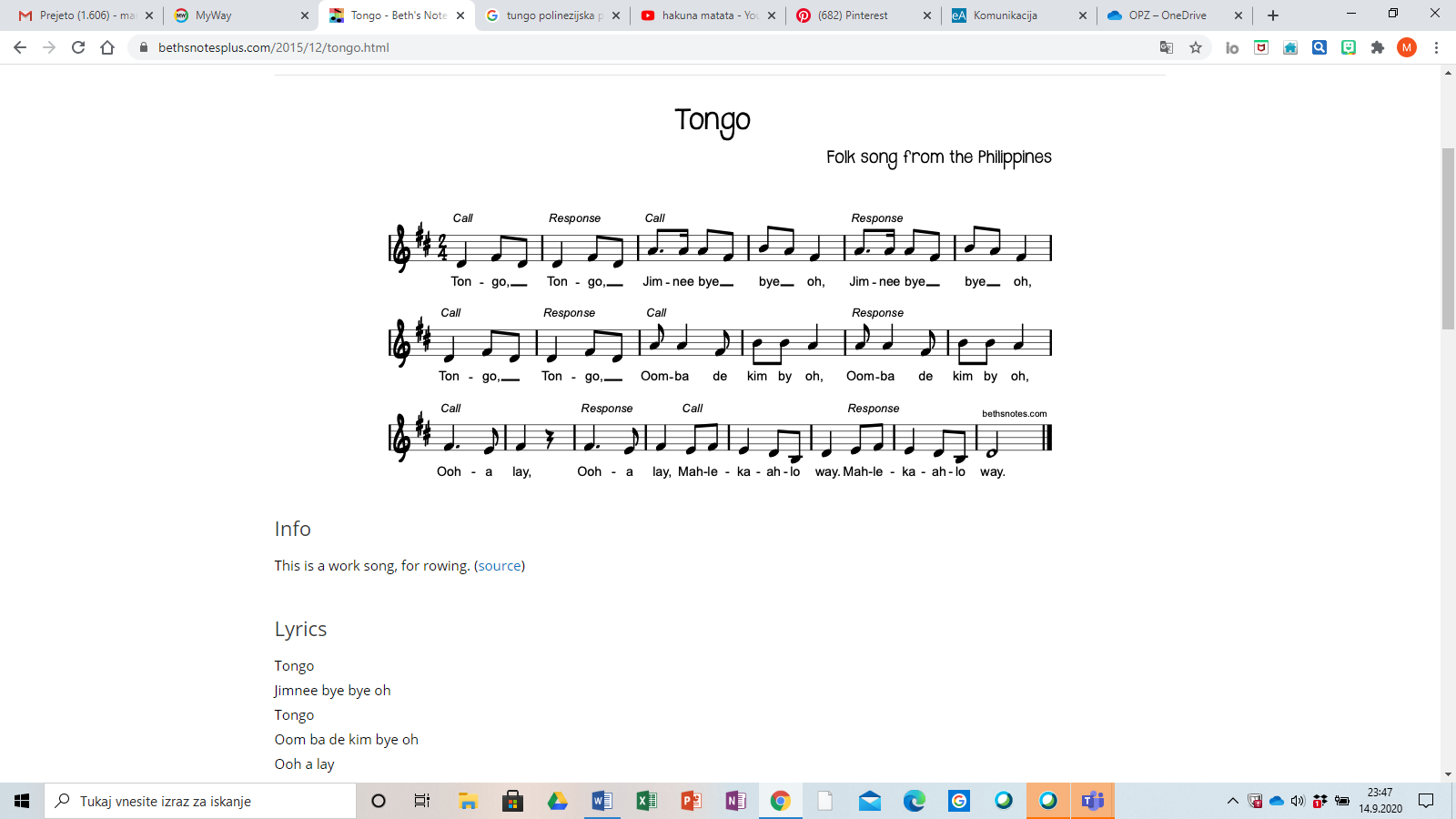 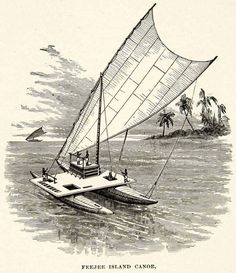 IN THE JUNGLE, THE MIGHTY JUNGLE THE LION SLEEPS TONIGHThttps://www.youtube.com/watch?v=CYDdUzL6-SMIn the jungle, the mighty jungleThe lion sleeps tonightIn the jungle, the mighty jungleThe lion sleeps tonightNear the village, the peaceful villageThe lion sleeps tonightNear the village, the quiet villageThe lion sleeps tonightHush my darling, don't fear my darlingThe lion sleeps tonightHush my darling, don't cry my darlingThe lion sleeps tonight